NÁRODNÁ RADA SLOVENSKEJ REPUBLIKY	VIII. volebné obdobieČíslo: PREDS-37, 38, 41/2021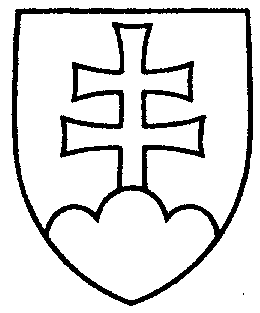 608UZNESENIENÁRODNEJ RADY SLOVENSKEJ REPUBLIKYz 26. februára 2021k návrhu na voľbu poslancov Národnej rady Slovenskej republiky za členov výborov Národnej rady Slovenskej republiky (tlač 433)Národná rada Slovenskej republikyb e r i e   n a   v e d o m i e, že      poslancovi Miroslavovi Kollárovi sa ukončením členstva v Klube poslancov Národnej rady Slovenskej republiky za stranu ZA ĽUDÍ 17. februára 2021 skončil výkon funkcie člena Výboru Národnej rady Slovenskej republiky na preskúmavanie rozhodnutí Národného bezpečnostného úradu podľa čl. 2 ods. 3 písm. c) ústavného zákona č. 254/2006 Z. z. o zriadení a  činnosti Výboru Národnej rady Slovenskej republiky na preskúmavanie rozhodnutí Národného bezpečnostného úradu a 18. februára 2021 mu výkon funkcie člena tohto výboru zanikol doručením písomného oznámenia predsedovi Národnej rady Slovenskej republiky podľa čl. 2 ods. 4 ústavného zákona č. 254/2006 Z. z. o zriadení a  činnosti Výboru Národnej rady Slovenskej republiky na preskúmavanie rozhodnutí Národného bezpečnostného úradu;v o l í podľa čl. 2 ods. 1 ústavného zákona č. 254/2006 Z. z. o zriadení a  činnosti Výboru Národnej rady Slovenskej republiky na preskúmavanie rozhodnutí Národného bezpečnostného úradu a § 2 ods. 3 písm. b) zákona Národnej rady Slovenskej republiky
č. 350/1996 Z. z. o rokovacom poriadku Národnej rady Slovenskej republiky v znení neskorších predpisov a na návrh poslancov - členov Klubu poslancov Národnej rady Slovenskej republiky za stranu ZA ĽUDÍ, na návrh poslancov - členov Klubu poslancov Národnej rady Slovenskej republiky za stranu SMER – sociálna demokracia a poslancov - členov Klubu poslancov Národnej rady Slovenskej republiky za stranu Kotlebovci
- Ľudová strana Naše Slovensko poslanca Tomáša Valáška				(ZA ĽUDÍ)za člena Výboru Národnej rady Slovenskej republiky na preskúmavanie rozhodnutí Národného bezpečnostného úradu,poslanca Augustína Hambálka			(SMER – SD)za člena Mandátového a imunitného výboru Národnej rady Slovenskej republiky za člena Výboru Národnej rady Slovenskej republiky pre vzdelávanie, vedu, mládež a šport,poslanca Martina Beluského				(ĽS Naše Slovensko)za člena Výboru Národnej rady Slovenskej republiky na preskúmavanie rozhodnutí Národného bezpečnostného úradu.    Boris  K o l l á r   v. r.    predsedaNárodnej rady Slovenskej republikyOverovatelia:Petra  H a j š e l o v á   v. r. Jana  V a ľ o v á   v. r.